КормопроизводствоАдамень, Ф. Ф. Сравнительная характеристика озимых кормовых культур и их смесей / Ф. Ф. Адамень, С. В. Кудинов // Кормопроизводство. - 2013. - № 12. - С. 33-35. - 6 табл.Проведены исследования по оценке урожайности и сбалансированности кормов, приготовленных из смесей злаковых и капустных культур. Оценена эффективность выращивания озимых злаковых кормовых культур в чистом виде и в смеси с капустными или бобовыми.Беляева, Т. Н. Влияние удобрений и регулятора роста на продуктивность эхинацеи пурпурной на юге Томской области / Т. Н. Беляева // Кормопроизводство. - 2013. - № 12. - С. 31-32. - 2 табл.Эхинацея пурпурная - перспективное кормовое растение, содержащее необходимые витамины, микроэлементы, незаменимые аминокислоты. Кормовые добавки на ее основе способствуют повышению иммунитета сельскохозяйственных животных. На образцах, в условиях Томской области показавших хорошую урожайность зеленой массы и сухого вещества, провели исследования по изучению влияния регулятора роста "Эпин-экстра" и минеральных удобрений на рост и развитие культуры.Благовещенский, Г. В. Инновационный потенциал бобового разнообразия травостоев / Г. В. Благовещенский // Кормопроизводство. - 2013. - № 12. - С. 8-9.Урожайность травостоев можно повысить за счет расширения состава бобовых компонентов в смесях. Повышение и сохранение питательности травостоев позволит увеличить производство протеина и уменьшить импорт сои для производства молока и мяса в Европе. Возделывание бобовых обеспечивает сокращение в 2,5-3 раза затрат невосполнимой энергии за счет ризобиальной фиксации азота. Поддержание бобовых в пределах 30-50 % может быть оптимальным для урожайности сухого вещества, высокой питательности и хорошей поедаемости корма, а также минимизировать потери азота в окружающую среду.Дьяченко, В. В. Возделывание суданской травы в Брянской области / В. В. Дьяченко, О. В. Дьяченко // Аграрная наука. - 2013. - № 12. - С. 19-22.На основании многолетнего изучения суданской травы предлагается ряд научно-практических принципов и подходов его использования в кормопроизводстве Брянской области. Приводятся результаты экономической оценки технологий возделывания культуры на кормовые цели и семена, доказывающие ее высокий ресурсосберегающий потенциал.Зайцева, Л. И. Биохимический состав семян зелёной массы чины посевной / Л. И. Зайцева, В. И. Жужукин, С. А. Зайцев // Кормопроизводство. - 2013. - № 11. - С. 24-25. - 2 табл.Приведены результаты биохимического анализа семян и зелёной массы образцов чины посевной.Косолапова, В. Г. Оценка качества козлятника восточного по содержанию структурных углеводов в зелёной массе / В. Г. Косолапова, А. И. Федорина // Кормопроизводство. - 2013. - № 11. - С. 18-19. - 2 табл.Приведены данные оценки качества зелёной массы козлятника восточного в разные фазы вегетации по содержанию нейтрально- и кислотно-детергентной клетчатки.Куркина, Ю. Н. Устойчивость кормовых бобов к фузариозу / Ю. Н. Куркина // Земледелие. - 2013. - № 8. - С. 44-45.Приведены результаты изучения заболеваний фузариозной этиологии на кормовых бобах. Описаны особенности проявления фузариозов в зависимости от количества осадков и температуры в начале вегетационного периода бобов. Выявлены сорта бобов со средней и средне-слабой степенью устойчивости к фузариозу.Лазарев, Н. Н. Урожайность люцерны изменчивой (Medicago varia Martyn.) в одновидовых посевах и травосмесях с бобовыми и злаковыми травами / Н. Н. Лазарев, А. М. Стародубцева, Д. В. Пятинский // Кормопроизводство. - 2013. - № 11. - С. 10-12. - 3 табл.В засушливых условиях одновидовой посев люцерны изменчивой превосходил по урожайности злаковую и люцерно-злаковые травосмеси соответственно на 94,1 и 10,7-28,4 %. Клеверо-люцерновые травосмеси 1-2 года жизни были более урожайными, чем люцерно-лядвенцовые травосмеси и одновидовые посевы люцерны.Липовцына, Т. П. Люцерна изменчивая Агния - перспективный сорт для Сибири / Т. П. Липовцына, Г. В. Степанова, В. Н. Золотарев // Сибирский вестник сельскохозяйственной науки. - 2013. - № 6. - С. 18-23.Представлены результаты сортоиспытания люцерны изменчивой сорта Агния. Формирование нового сорта проведено во ВНИИ кормов им. В. Р. Вильямса в 1994-2006гг. на слабокислой почве (рН 4,6-5,8) при позднелетнем посеве (15-20 августа). Сорт Агния превышает сорт Пастбищная 88 по урожайности (36,0-42,5 т/га) зеленой массы, сбору сухого вещества (10,0-10,8 т/га), семенной продуктивности (340-790 кг/га), зимостойкости (94-95%) на 8; 10; 70; 2% соответственно. Для сорта характерны высокое число кистей на побеге (до 21,4 шт.) и повышенная, в сравнении с другими сортами, многосеменность (до 4,2 шт. семян в бобе).Переправо, Н. И. Научные основы семеноводства низовых злаковых трав / Н. И. Переправо, О. В. Трухан, В. Э. Рябова // Кормопроизводство. - 2013. - № 12. - С. 19-22. - 3 табл.Разработаны научные основы формирования и энергосберегающие, экологически безопасные технологии возделывания и уборки высокопродуктивных семенных агрофитоценозов низовых злаковых трав. Они основаны на изучении биологии развития культур, особенностей цветения и плодообразования, на определении оптимальных параметров структуры семенных травостоев в зависимости от почвенно-климатических факторов.Сорта многолетних трав для кормопроизводства в аридных условиях / В. В. Кравцов [и др.] // Кормопроизводство. - 2013. - № 12. - С. 17-18.Приведено краткое описание сортов многолетних бобовых и злаковых трав селекции Ставропольского НИИСХ.Степанов, А. Ф. Влияние минерального питания и режимов скашивания на продуктивность козлятника восточного / А. Ф. Степанов, С. Н. Александрова // Кормопроизводство. - 2013. - № 12. - С. 6-7.Установлено, что в Западной Сибири скашивание травостоя козлятника восточного следует чередовать (по годам пользования) в последовательности: цветение-бутонизация-цветение-цветение или цветение-плодоношение-цветение-цветение.Теличко, О. Н. Результаты изучения коллекции образцов вики посевной в Приморье / О. Н. Теличко, О. В. Мохань // Кормопроизводство. - 2013. - № 11. - С. 20-21.Приведены результаты изучения коллекции образцов вики посевной в условиях Приморского края.Тюрин, Ю. С. Зернофуражные сорта вики посевной - дополнительный источник кормового белка / Ю. С. Тюрин, В. М. Косолапов // Кормопроизводство. - 2013. - № 12. - С. 23-24.Дано обоснование использования в кормопроизводстве вики посевной. Приведены экспериментальные данные по аминокислотному составу протеина.Составитель: Л. М. Бабанина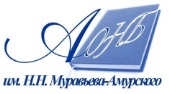 Государственное бюджетное учреждение культуры«Амурская областная научная библиотека имени Н.Н. Муравьева-Амурского